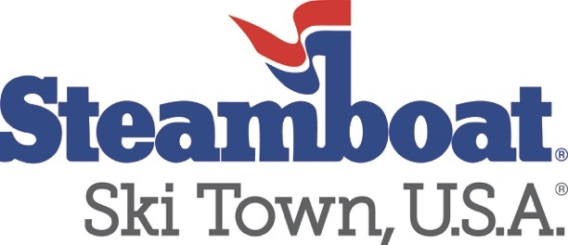 Event Schedule (as of 12/3/2018)Thursday, December 13th	9:00 AM – 5:00 PM			Team Arrival and Registration	9:30-11:00 AM and 11:00-12:30 PM	Open Jump Training (two sessions)	3:30 – 4:30 PM				Open XC Training and Course Inspection	4:30 – 5:00 PM				SSWSC Athletes ski with COC-NC Athletes	5:00 – 5:30 PM				Autograph Session for COC-NC Athletes	6:00 PM				Team Captains’ Meeting & Coaches ReceptionFriday, December 14th 			HS75 Jump / 10K Cross Country/Gundersen Event	9:00 – 10:30 AM			Official Jump Training (1 jump)	10:30 – 12:00 Noon			Trial Round (Provisional) 	12:05 PM				Flag Ceremony, National Anthem	12:10 PM				Fore Jumpers	12:15 PM				Competitive Jump Round					10K CROSS COUNTRY	4:00 – 5:30 PM				Official Cross Country Training	5:45 PM				Forerunners	6:00 PM				Start Time Ladies 5km Cross Country	6:30 PM				Start Time Men’s 10km Cross Country	7:00 PM				Awards Ceremony (Cross Country Stadium)7:30 PM 				Team Captains’ Meeting (if needed)Saturday, December 15th		HS75 Jump / 10K Cross Country/Gundersen Event	9:00 - 10:30 AM			Trial Jump Round	10:45 AM				National Anthem	10:50 AM				Fore Jumpers	11:00 AM				Competitive Jump Round					10K CROSS COUNTRY	4:00 – 5:30 PM				Course Inspection	5:45 PM				Forerunners	6:00 PM				Start Time Ladies 5km Cross Country	6:30 PM				Start Time Men’s 10km Cross Country7:00 PM				Awards Ceremony (Cross Country Stadium)Sunday, December 16th		Weather Delay Day